Supplementary Material Table 4. Response rates of age-gender-groups.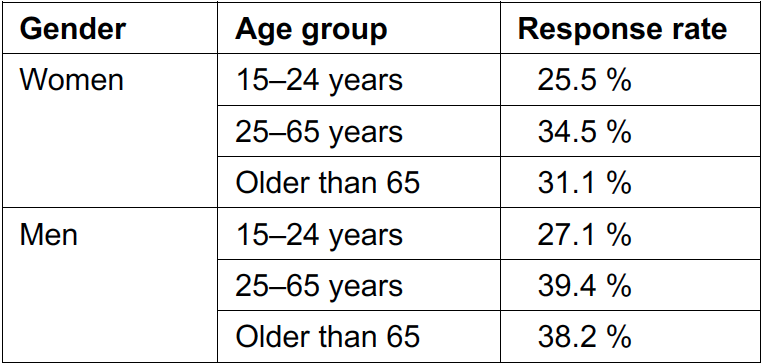 Table 5. Frequency distribution of all variables used in the logistic regression models.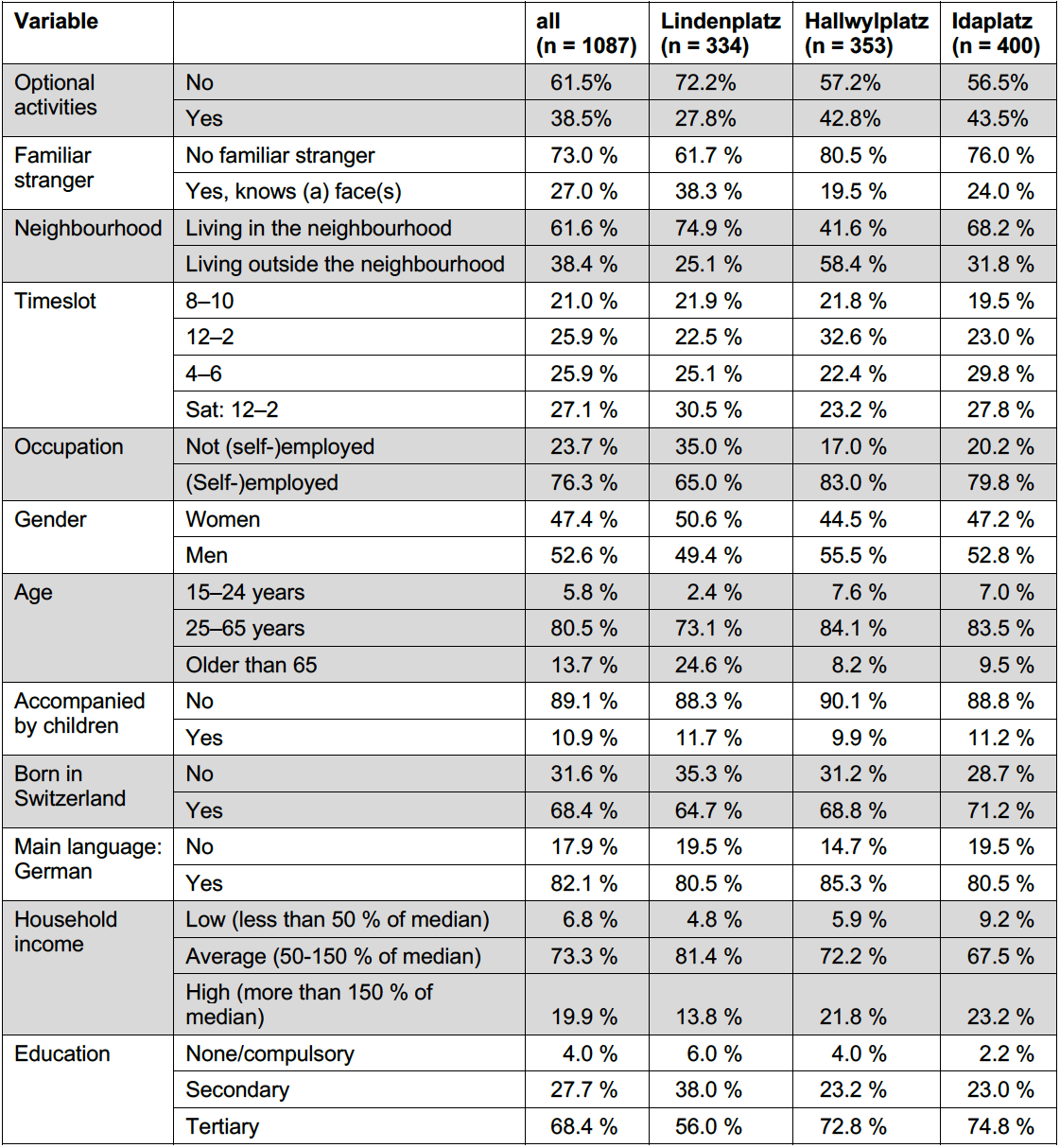 